Publicado en Barcelona el 10/04/2019 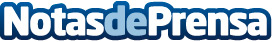 Mary Kay apoya el liderazgo y empoderamiento femenino en el conference del INTERNATIONAL WOMEN´S FORUM La compañía de cosméticos global será uno de los patrocinadores del IWF, un evento que reunirá en Barcelona a mujeres líderes, innovadoras y pionerasDatos de contacto:Sofía FelipeNota de prensa publicada en: https://www.notasdeprensa.es/mary-kay-apoya-el-liderazgo-y-empoderamiento_1 Categorias: Nacional Moda Cataluña Emprendedores E-Commerce Consumo Belleza http://www.notasdeprensa.es